СОВЕТ  ДЕПУТАТОВМУНИЦИПЛАЬНОГО ОБРАЗОВАНИЯ  СПАССКИЙ СЕЛЬСОВЕТ САРАКТАШСКОГО РАЙОНА  ОРЕНБУРГСКОЙ ОБЛАСТИПЕРВОГО СОЗЫВАР А С П О Р Я Ж Е Н И Е_________________________________________________________________________________________________________05.07.2018	                        с. Спасское                                 № 26-рО созыве внеочередного двадцать шестого заседания Совета депутатовСпасского сельсовет  первого созыва.   В соответствии с законом № 131 ФЗ «Об общих принципах организации местного самоуправления РФ» созвать внеочередное двадцать шестое заседание Совета депутатов Спасского  сельсовета первого созыва  05 июля 2018 года в 15-00 часов в зале Дома культуры с.Спасское с повесткой дня:1.   О внесении изменений в Правила благоустройства территориимуниципального  образования Спасский сельсовет  Саракташского района Оренбургской области.2.  Контроль за исполнением распоряжения оставляю за собой.3. Настоящее распоряжение вступает в силу со дня его подписания.Глава сельсовета,председатель Советадепутатов сельсовета				                               	В.А.Спицин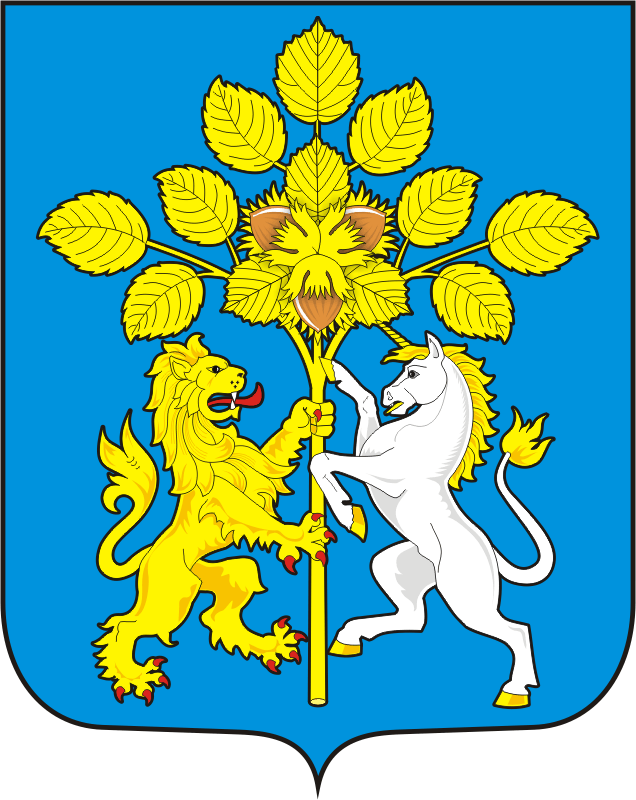 Разослано:Районной администрации, прокуратуре района, в дело